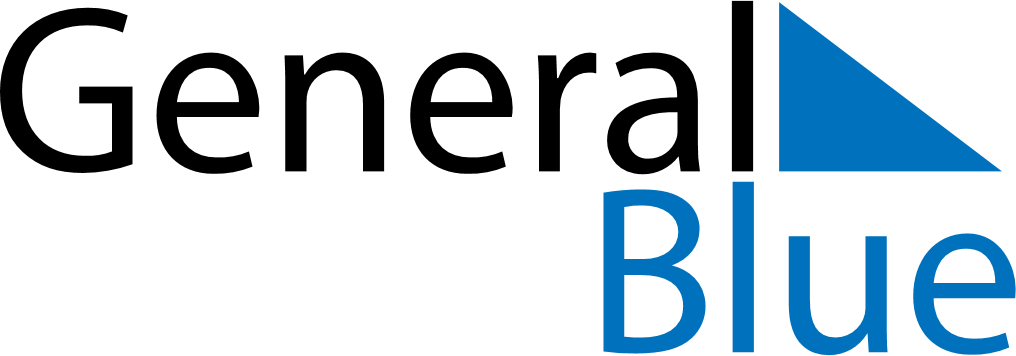 November 2024November 2024November 2024November 2024November 2024November 2024Arendal, Agder, NorwayArendal, Agder, NorwayArendal, Agder, NorwayArendal, Agder, NorwayArendal, Agder, NorwayArendal, Agder, NorwaySunday Monday Tuesday Wednesday Thursday Friday Saturday 1 2 Sunrise: 7:41 AM Sunset: 4:35 PM Daylight: 8 hours and 54 minutes. Sunrise: 7:43 AM Sunset: 4:33 PM Daylight: 8 hours and 49 minutes. 3 4 5 6 7 8 9 Sunrise: 7:45 AM Sunset: 4:31 PM Daylight: 8 hours and 45 minutes. Sunrise: 7:48 AM Sunset: 4:28 PM Daylight: 8 hours and 40 minutes. Sunrise: 7:50 AM Sunset: 4:26 PM Daylight: 8 hours and 35 minutes. Sunrise: 7:52 AM Sunset: 4:24 PM Daylight: 8 hours and 31 minutes. Sunrise: 7:55 AM Sunset: 4:21 PM Daylight: 8 hours and 26 minutes. Sunrise: 7:57 AM Sunset: 4:19 PM Daylight: 8 hours and 21 minutes. Sunrise: 8:00 AM Sunset: 4:17 PM Daylight: 8 hours and 17 minutes. 10 11 12 13 14 15 16 Sunrise: 8:02 AM Sunset: 4:15 PM Daylight: 8 hours and 12 minutes. Sunrise: 8:04 AM Sunset: 4:12 PM Daylight: 8 hours and 8 minutes. Sunrise: 8:07 AM Sunset: 4:10 PM Daylight: 8 hours and 3 minutes. Sunrise: 8:09 AM Sunset: 4:08 PM Daylight: 7 hours and 59 minutes. Sunrise: 8:11 AM Sunset: 4:06 PM Daylight: 7 hours and 54 minutes. Sunrise: 8:14 AM Sunset: 4:04 PM Daylight: 7 hours and 50 minutes. Sunrise: 8:16 AM Sunset: 4:02 PM Daylight: 7 hours and 46 minutes. 17 18 19 20 21 22 23 Sunrise: 8:18 AM Sunset: 4:00 PM Daylight: 7 hours and 42 minutes. Sunrise: 8:20 AM Sunset: 3:59 PM Daylight: 7 hours and 38 minutes. Sunrise: 8:23 AM Sunset: 3:57 PM Daylight: 7 hours and 34 minutes. Sunrise: 8:25 AM Sunset: 3:55 PM Daylight: 7 hours and 30 minutes. Sunrise: 8:27 AM Sunset: 3:53 PM Daylight: 7 hours and 26 minutes. Sunrise: 8:29 AM Sunset: 3:52 PM Daylight: 7 hours and 22 minutes. Sunrise: 8:32 AM Sunset: 3:50 PM Daylight: 7 hours and 18 minutes. 24 25 26 27 28 29 30 Sunrise: 8:34 AM Sunset: 3:48 PM Daylight: 7 hours and 14 minutes. Sunrise: 8:36 AM Sunset: 3:47 PM Daylight: 7 hours and 11 minutes. Sunrise: 8:38 AM Sunset: 3:46 PM Daylight: 7 hours and 7 minutes. Sunrise: 8:40 AM Sunset: 3:44 PM Daylight: 7 hours and 4 minutes. Sunrise: 8:42 AM Sunset: 3:43 PM Daylight: 7 hours and 0 minutes. Sunrise: 8:44 AM Sunset: 3:42 PM Daylight: 6 hours and 57 minutes. Sunrise: 8:46 AM Sunset: 3:40 PM Daylight: 6 hours and 54 minutes. 